ШИФР «КОНТРАБАНДА В УКРАЇНІ»ЮРИДИЧНИЙ АНАЛІЗ СКЛАДУ КРИМІНАЛЬНОГО ПРАВОПОРУШЕННЯ «КОНТРАБАНДА»ЗМІСТ:ВСТУП	3РОЗДІЛ 1. ХАРАКТЕРИСТИКА ОБ’ЄКТИВНИХ ОЗНАК СКЛАДУ КРИМІНАЛЬНОГО ПРАВОПОРУШЕННЯ «КОНТРАБАНДА»	61.1. Об’єкт складу кримінального правопорушення	61.2. Об’єктивна сторона складу кримінального правопорушення	12РОЗДІЛ 2. ХАРАКТЕРИСТИКА СУБ’ЄКТИВНИХ ОЗНАК СКЛАДУ КРИМІНАЛЬНОГО ПРАВОПОРУШЕННЯ «КОНТРАБАНДА»	172.1. Суб’єкт складу кримінального правопорушення	172.2. Суб’єктивна сторона складу кримінального правопорушення	20ВИСНОВКИ	23СПИСОК ВИКОРИСТАНИХ ДЖЕРЕЛ	26ДОДАТКИ	29Додаток 1. Зведена таблиця узагальнення судової практики об’єктивних ознак складу кримінального правопорушення, передбаченого ст. 201 КК України, вчинених у період другої половини 2012 – 2020 років у Чернігівській області за вироками судів першої інстанції	29ВСТУПШвидкі процеси світової інтеграції, взяття Україною курсу на ринкову («відкриту») економіку, зміна внутрішніх і зовнішніх форм економічного обороту, активне ввезення та вивезення продуктів та предметів, з одного боку, сприяє стрімкому розвитку зовнішньоекономічної діяльності держави, а з іншого – спричиняє значний ріст кримінальних правопорушень проти економічної безпеки України, зокрема у сфері її господарської діяльності.Одним із найнебезпечніших кримінальних правопорушень у зазначеній сфері є контрабанда – переміщення через митний кордон України поза митним контролем або з приховуванням від митного контролю культурних цінностей, отруйних, сильнодіючих, вибухових речовин, радіоактивних матеріалів, зброї або боєприпасів (крім гладкоствольної мисливської зброї або бойових припасів до неї), частин вогнепальної нарізної зброї, а також спеціальних технічних засобів негласного отримання інформації (стаття 201 Кримінального кодексу України (далі – КК України)) [1].Уже понад два останніх десятиріччя контрабанда є масовим антисоціальним суспільно небезпечним явищем, яке значно дестабілізує економічні інтереси держави та погіршує розвиток її головних стратегічних галузей, адже велика частина експортно-імпортних потоків в Україні є контрабандними. Проте, за даними Служби Безпеки України до суду надходить тільки 25% порушених митними органами кримінальних справ про контрабанду, а отримує покарання лише 10% обвинувачених. Як наслідок маємо – збільшення кримінальних угруповань, які вчиняють такі суспільно небезпечні діяння. Цим зумовлена актуальність даної теми та необхідність її дослідження.Мета дослідження роботи – здійснити юридичний аналіз складу кримінального правопорушення, передбаченого статтею 201 КК України (контрабанда), що полягає у визначенні його об’єкту, об’єктивної сторони, суб’єкту, суб’єктивної сторони.У відповідності з метою поставлені такі завдання роботи:По-перше, визначити та охарактеризувати об’єктивні ознаки складу кримінального правопорушення «Контрабанда» (об’єкт та об’єктивну сторону);По-друге, розглянути та проаналізувати суб’єктивні ознаки складу кримінального правопорушення «Контрабанда» (суб’єкт та суб’єктивну сторону);По-третє, в аспекті суб’єктивних та об’єктивних ознак складу кримінального правопорушення «Контрабанда» встановити кваліфікуючі ознаки даного складу правопорушення.Об’єктом дослідження є чинне кримінальне законодавство України, яке чітко визначає кримінальні правопорушення у сфері господарської діяльності та регламентує настання кримінальної відповідальності за їх вчинення (зокрема, Кримінальний кодекс України).Предмет дослідження – контрабанда як кримінальне правопорушення, що передбачене статтею 201 КК України.Досліджуючи дану тему, було використано такі методи дослідження:1) Системний метод – дає можливість здійснити всебічний аналіз контрабанди як кримінального правопорушення та чітко визначити склад зазначеного правопорушення;2) Догматичний метод – дозволяє охарактеризувати контрабанду з урахуванням чинного законодавства України та відповідно до нього;3) Системно-структурний метод – використаний при встановленні складу кримінального правопорушення для аналізу особливостей його кожного елементу (об’єкту, об’єктивної сторони, суб’єкту, суб’єктивної сторони);4) Статистичний метод – використаний для застосування основних статистичних показників кримінальної протиправності у сфері незаконного переміщення предметів через митний кордон та поза митним контролем.Науково-теоретична база дослідження. Із впевненістю можна сказати, що контрабанда – це суттєва проблема ХХІ століття, яка не має кордонів та не оминула жодну із країн світу. Тому дослідження кримінально-правової характеристики контрабанди як кримінального правопорушення, її окремих аспектів здійснювала велика кількість науковців та правників. Зокрема, Л. В. Багрій-Шахматов, В. Д. Гулкевич, Ю. О. Данилевська, В. О. Допілка, О. О. Дудоров, О. В. Заверховський, О. М. Омельчук, Х. С. Передало, Н. Л. Тихонова, Л. О.Ужва, М. І. Хавронюк, В. М. Шевчук, В. К. Шкарупа та інші. Структура роботи. Робота складається зі вступу, двох розділів, що містять чотири підрозділи, висновків, списку використаних джерел та одного додатку. Загальний обсяг роботи становить – 31 сторінка. Кількість використаних джерел – 20.РОЗДІЛ 1. ХАРАКТЕРИСТИКА ОБ’ЄКТИВНИХ ОЗНАК СКЛАДУ КРИМІНАЛЬНОГО ПРАВОПОРУШЕННЯ «КОНТРАБАНДА»1.1. Об’єкт складу кримінального правопорушенняКожне кримінальне правопорушення без винятку посягає на певний об’єкт, спричиняє йому істотної шкоди або ставить його під загрозу спричинення такої шкоди. Кримінально-протиправне посягання не можливе без об’єкта, проти якого воно спрямоване. Об’єктом кримінального правопорушення є суспільні відносини, конкретні блага та цінності людини, які охороняються кримінальним законом від протиправних посягань на них і яким внаслідок вчинення кримінальних правопорушень завдається чи може бути завдана істотна шкода.Суспільні відносини, на які безпосередньо посягають кримінальні правопорушення і які є їх об’єктами, дуже різноманітні. Тому їхнє з’ясування є вкрай необхідним, адже вони сприяють більш повному розкриттю сутності і соціально-правової значущості об’єктів для конкретного правопорушення, а також дають змогу визначити їхній вплив на розвиток кримінального законодавства в цілому.Для аналізу об’єкту складу кримінального правопорушення «Контрабанда» необхідним є з’ясування родового та безпосереднього (основного і додаткового) об’єктів.За своєю суттю, родовий об’єкт – це група однорідних суспільних відносин, на які посягає певна група кримінальних правопорушень. Він, як загальний для тієї чи іншої групи кримінальних правопорушень об’єкт, розкривається у назві конкретного розділу Особливої частини КК України.Діюче кримінальне законодавство України відносить контрабанду (статтю 201 КК України) до Розділу VII Особливої частини КК України під назвою «Кримінальні правопорушення у сфері господарської діяльності», який об’єднує правові норми, що мають на меті забезпечення кримінально-правової охорони найбільш важливих суспільних відносин саме у цій сфері.Варто зазначити, що господарською діяльністю є діяльність суб'єктів господарювання у сфері суспільного виробництва, спрямована на виготовлення та реалізацію продукції, виконання робіт чи надання послуг вартісного характеру, що мають цінову визначеність [2].Кожне із кримінальних правопорушень, які об’єднані за ознаками загальності родового об’єкта, характеризуються наявністю безпосереднього об’єкту, встановлення якого має важливе значення для правильної соціально-політичної оцінки кримінального правопорушення та його кримінально-правової кваліфікації.Безпосередній об’єкт – це частина родового об’єкта, яка являє собою конкретні суспільні відносини (цінності, блага), на які посягає конкретне кримінальне правопорушення.Основним безпосереднім об’єктом контрабанди є встановлений порядок переміщення певних предметів через митний кордон України, що забезпечує здійснення митного контролю і митного оформлення предметів [3, c. 638].Додатковим безпосереднім об’єктом кримінального правопорушення є  суспільні відносини (цінності, блага), яким заподіюється шкода або стосовно яких виникає загроза заподіяння шкоди поряд з основним безпосереднім об’єктом. Додатковим безпосереднім об’єктом контрабанди може бути здоров'я людини, громадська безпека, довкілля, порядок охорони культурної спадщини тощо. Зокрема, при контрабанді зброї та боєприпасів, отруйних, сильнодіючих, вибухових речовин, радіоактивних матеріалів додатковими безпосередніми об’єктами виступають громадська безпека та/або здоров’я населення. Тобто, даний об’єкт спеціально не перебуває під охороною при вчиненні контрабанди, а, як правило, підпадає під охорону іншої норми КК України.Однак, на нашу думку, здійснюючи дослідження об’єкту кримінального правопорушення «Контрабанда», вказівка на безпосередній об’єкт є недостатньою, оскільки стаття 201 КК України вказує лише на загальні родові ознаки безпосереднього об’єкту правопорушення. Підтвердженням цього є Рішення Конституційного Суду України № 6-рп/2000, у якому зазначено, що така диспозиція кримінально-правової норми лише називає або описує кримінальне правопорушення, а для повного визначення його ознак відсилає до інших галузей права [4].З огляду на це, принциповим для кваліфікації контрабанди є визначення її предмету як обов’язкової ознаки об’єкту кримінального правопорушення. Саме в залежності від предмета правопорушення настає або кримінальна, або адміністративна відповідальність.Предмет кримінального правопорушення – це ті речі або явища матеріального світу, з приводу яких вчиняється кримінальне правопорушення, або, впливаючи на які, особа спричиняє шкоду охоронюваним суспільним інтересам. За загальним правилом, предметом контрабанди визнавались товари – будь-які рухомі речі, у тому числі ті, на які законом поширено режим нерухомої речі (крім транспортних засобів комерційного призначення), валютні цінності, культурні цінності, а також електроенергія, що переміщується лініями електропередач (п. 57 ст. 4 Митного кодексу України) [5]. Проте, із набранням чинності 17 січня 2012 року Закону України «Про внесення змін до деяких законодавчих актів України щодо гуманізації відповідальності за правопорушення у сфері господарської діяльності», поняття контрабанди, передбачене статтею 201 КК України, як кримінально караного діяння звузилось, втративши таку складову, як товари. Відтоді, за новою редакцією статті 201 КК України законодавцем визначено новий виключний перелік предметів контрабанди, до яких віднесено: а) культурні цінності;б) отруйні, сильнодіючі, вибухові речовини;в) радіоактивні матеріали;г) зброя та боєприпаси (крім гладкоствольної мисливської зброї та бойових припасів до неї);ґ) спеціальні технічні засоби негласного отримання інформації [1].Культурні цінності – це об'єкти матеріальної і духовної культури, що мають художнє, історичне, етнографічне та наукове значення і підлягають збереженню, відтворенню та охороні відповідно до законодавства України (оригінальні художні твори; предмети, пов’язані з історичними подіями, розвитком суспільства та держави, історією науки та культури; антикварні монети, ордени та медалі, печатки, рідкісні марки тощо) [6], [7, c. 116].Отруйні речовини – це речовини, які при надходженні до організму людини навіть у невеликих дозах здатні викликати її отруєння – порушення цілісності чи нормального функціонування внутрішніх органів людини та/або порушення нормальної роботи організму людини, що може спричинити її смерть. До прикладу: миш’як, ртуть, хімічна отрута, отрута, що виробляється зміями тощо. До сильнодіючих речовин належать речовини різного походження та призначення, які не мають властивостей отруйних речовин, але можуть заподіяти таку саму шкоду людині в разі їх вживання чи іншого використання з перевищенням допустимих доз, установлених для кожного окремого виду таких речовин (наприклад, корвалол, спиртовий йод, нікотинова кислота, інсулін і т.д.). Важливим є те, що кримінальна відповідальність у цьому випадку настає лише тоді, коли кількість таких лікарських препаратів перевищує дози, які є необхідними для лікування конкретної людини.Вибухові речовини – це  хімічні речовини, здатні під впливом зовнішніх дій до швидкого хімічного перетворення, що відбувається з виділенням великої кількості тепла і газоподібних продуктів (це різні види пороху, гримуча ртуть, динаміт, тринітротолуол, тротил тощо).Радіоактивними матеріалами є ядерне паливо, яке виділяє енергію ланцюговим методом шляхом поділу ядра поза ядерним реактором, а також радіоактивні відходи й речовини природного або штучного характеру, що містять радіоактивні ізотопи, які здатні випромінюватись.Характеризуючи зброю як предмет контрабанди, зазначимо, що вона може бути вогнепальною та холодною. Вогнепальна зброя – це вся зброя, у якій для пострілу використовується сила тиску газу, що утворюється при згоранні пороху чи інших горючих сумішей призначених для цього та яка використовується для ураження живої цілі. Виняток становить пневматична зброя та гладкоствольна мисливська рушниця, яка за своєю суттю не призначена для ураження людей. Проте, якщо вона буде перероблена для такої мети – вона стає безпосереднім предметом контрабанди. Холодна зброя – це предмети, виготовлені для нанесення тілесних ушкоджень силою м’язів людини, або механічною силою та призначені для нападу чи захисту, і не мають господарського чи побутового значення (арбалети, кинджали тощо).Боєприпаси – це знаряддя, що містять вибухову речовину та призначені для стрільби або руйнування шляхом вибуху (до прикладу – патрони до вогнепальної зброї, міни, бомби, ядерні боєголовки). Зазначаємо, що патрони до гладкоствольних мисливських рушниць не є предметом контрабанди.Спеціальними технічними засобами негласного отримання інформації є пристрої, обладнання, апаратура, яка була спеціально пристосована для негласного отримання інформації (наприклад, технічні засоби для негласного візуального спостереження та документування – телевізійний і фотографічний об’єктив або ж технічні засоби негласного прослуховування телефонних розмов –  диктофони, система дротового зв’язку, радіоапаратура тощо) [8, c. 47].Звертаємо увагу на те, що в КК України поряд із загальною нормою про контрабанду (стаття 201 КК України) передбачені 2 спеціальні норми, які у своїх диспозиціях містять вказівку на виключний предмет:1. Ст. 201-1 КК України – передбачає відповідальність за «переміщення через митний кордон України поза митним контролем або з приховуванням від митного контролю лісоматеріалів або пиломатеріалів цінних та рідкісних порід дерев, лісоматеріалів необроблених, а також інших лісоматеріалів, заборонених до вивозу за межі митної території України» [1].2. Ст. 305 КК України – встановлює відповідальність за «контрабанду наркотичних засобів, психотропних речовин, їх аналогів чи прекурсорів або фальсифікованих лікарських засобів» [1]. Поняття та ознаки зазначених предметів зафіксовані у Законі України «Про наркотичні засоби, психотропні речовини і прекурсори», а також вони чітко визначені Переліком наркотичних засобів, психотропних речовин і прекурсорів.Разом з тим, 3 липня 2018 року у Верховній Раді України було зареєстровано Проєкт Закону про внесення змін до КК України та Кримінального процесуального кодексу України (ініціатор – В.Б. Гройсман), за яким пропонується повернути кримінальну відповідальність за «товарну» контрабанду – «переміщення через митний кордон України поза митним контролем або з приховуванням від митного контролю товарів у значних, великих та особливо великих розмірах».Також, 29 грудня 2020 року Верховною Радою України було одержано пропозицію доповнити КК України окремою ст. 201-2 «Контрабанда підакцизних товарів», за якою кримінальна відповідальність наставатиме у разі, якщо загальна вартість товару перевищує 15 неоподатковуваних мінімумів доходів громадян (з 1 січня 2020 року – 17 025 грн.). Розмір штрафу становитиме від 34 до 170 тис. грн. [9].Підсумовуючи вищевикладене, зазначаємо, що родовим об’єктом контрабанди є суспільні відносини, що охороняють господарську діяльність, а безпосереднім об’єктом – суспільні відносини, що спрямовані на охорону встановленого порядку переміщення предметів через митний кордон України.Наголошуємо, що контрабанда є кримінальним правопорушенням, обов’язковою характеристикою якого є предмет – культурні цінності; отруйні, сильнодіючі, вибухові речовини; радіоактивні матеріали; зброя та боєприпаси (крім гладкоствольної мисливської рушниці та боєприпасів до неї); спеціальні технічні засоби негласного отримання інформації. Вважаємо, що чинна редакція статті 201 КК України, яка визначає предметами контрабанди отруйні, сильнодіючі, вибухові речовини, радіоактивні матеріали, зброю або боєприпаси (крім гладкоствольної мисливської зброї або бойових припасів до неї), частини вогнепальної нарізної зброї, на нашу думку, не відповідає родовому об’єкту посягання (відносинам у сфері господарської діяльності), адже такі дії є суспільно небезпечними самі по собі (наприклад, пошкоджують чи уражують живу ціль). Тому, пропонуємо віднести ці предмети до складу кримінальних правопорушень, передбачених розділом IX Особливої частини КК України – «Кримінальні правопорушення проти громадської безпеки».Разом з тим, контрабанду спеціальних технічних засобів негласного отримання інформації віднести до розділу XV Особливої частини КК України – «Кримінальні правопорушення проти авторитету органів державної влади, органів місцевого самоврядування, об’єднань громадян та кримінальні правопорушення проти журналістів», оскільки даний предмет стосується родового об’єкту саме цієї групи кримінальних правопорушень, a не кримінальних правопорушень у сфері господарської діяльності.1.2. Об’єктивна сторона складу кримінального правопорушенняОб'єктивна сторона кримінального правопорушення займає особливе місце серед усіх елементів складу кримінального правопорушення, адже вона містить найбільшу кількість інформації про саме кримінальне правопорушення як суспільно небезпечне діяння у його зовнішньому прояві як явища реальної дійсності.Об'єктивна сторона – зовнішня сторона суспільно небезпечного діяння, яка виражається у вчиненні передбаченого КК України діяння (дії чи бездіяльності), що заподіює чи створює загрозу заподіяння шкоди об'єкту кримінального правопорушення. Звернемо увагу на статтю 201 КК України: «контрабанда – це переміщення через митний кордон України поза митним контролем або з приховуванням від митного контролю культурних цінностей, отруйних, сильнодіючих, вибухових речовин, радіоактивних матеріалів, зброї або боєприпасів (крім гладкоствольної мисливської зброї або бойових припасів до неї), частин вогнепальної нарізної зброї, а також спеціальних технічних засобів негласного отримання інформації» [1]. Отож, для позначення дій, що утворюють об’єктивну сторону контрабанди, законодавець використав конструкцію «переміщення через митний кордон України поза митним контролем або з приховуванням від митного контролю».Порядок переміщення предметів через митний кордон України регулюється величезною кількістю нормативно-правових актів. Зокрема, Митним кодексом України; спеціальними законами України – «Про зовнішньоекономічну діяльність», «Про вивезення, ввезення та повернення культурних цінностей»; постановою Кабінету Міністрів України «Про затвердження переліку товарів, вивезення (пересилання) яких громадянами України за межі митної території України не допускається» тощо.Під переміщенням через митний кордон України розуміють ввезення на митну територію України, вивезення або транзит через її територію предметів у будь-який спосіб. У такому разі, обов'язковими ознаками складу кримінального правопорушення контрабанди є місце та способи її вчинення.Виключним місцем вчинення контрабанди є митний кордон. За чинним законодавством, митний кордон України збігається з державним кордоном України, крім меж штучних островів, установок і споруд, створених у виключній (морській) економічній зоні України, на які поширюється виключна юрисдикція України [5].Вкрай важливими є способи вчинення контрабанди, адже переміщення через митний кордон України визнаватиметься кримінально-караним лише у тому випадку, коли воно буде вчинене незаконним шляхом з використанням певного комплексу дій, що об’єднані однією кримінально-протиправною метою. Отож, законодавцем виділено два способи незаконного переміщення предметів через митний кордон:1 спосіб: Переміщення предметів поза митним контролем – це переміщення за межами зони митного контролю; у час коли не відбувається митне оформлення (до відкриття митниці чи після її закриття), а також здійснення незаконного звільнення від митного контролю (через зловживання посадовою особою митних органів своїми службовими обов’язками).2 спосіб: Переміщення предметів з приховуванням від митного контролю – це переміщення предметів через митний кордон шляхом фізичного приховування (використання тайників або інших засобів, що утруднюють шляхи їх виявлення; шляхом надання одним предметам вигляду інших) або документальним приховуванням (шляхом подання до митного органу України як підстави для переміщення предметів підроблених документів або таких, які одержані незаконним шляхом, містять неправдиві дані чи є підставою для переміщення інших предметів).Нелегальний рух контрабандних предметів також здійснюється шляхом транспортного перевезення через митний кордон. Географічне положення нашої країни для цих цілей дозволяє використовувати різні види транспорту (Схема 1).Контрабанда – це кримінальне правопорушення з формальним складом, яке вважається закінченим з моменту фактичного переміщення предметів через митний кордон України без необхідності настання суспільно небезпечних наслідків. Незаконне переміщення на територію України предметів контрабанди, які були виявлені під час митного догляду також утворює закінчений склад кримінального правопорушення, передбаченого статтею 201 КК України. У випадку ж, коли особу, яка мала намір вивезти предмети з України або ввезти в Україну, було затримано до проходження митного контролю, її дії кваліфікуються як замах на вчинення кримінального правопорушення за статтею 15 КК України із вказівкою відповідної частини статті 201 КК України [10]. Тобто, для утворення складу контрабанди, не має значення змогла винна особа перевезти предмети контрабанди за межі митного контролю чи їй це зробити не вдалося.Досить поширеним у кримінальному праві України є інститут добровільної відмови при незакінченому кримінальному правопорушенні, тобто остаточне припинення особою за своєю волею готування до кримінального правопорушення або замаху на кримінальне правопорушення, якщо при цьому вона усвідомлювала можливість доведення кримінального правопорушення до кінця (ч. 1 ст. 17 КК України) [1]. Результат добровільної відмови від вчинення кримінального правопорушення полягає у не притягненні особи, що вже почала скоєння кримінального правопорушення, до кримінальної відповідальності. Підтримуємо думку Л.О. Ужви, яка встановлює верхню та нижню межі добровільної відмови від вчинення контрабанди. Зокрема, верхня межа визначається між замахом і закінченим кримінальним правопорушенням, а нижня – є стадією готування до контрабанди [11, c. 412]. Немало слідчих та суддів вважають, що видача предметів контрабанди у відповідь на пропозицію працівника митниці при особистому огляді не має нічого спільного з добровільною відмовою. З огляду на це, добровільна відмова від вчинення контрабанди є можливою лише до початку особистого огляду особи та моменту прийняття від неї відповідним органом митної декларації.Отже, контрабанда – це кримінальне правопорушення з формальним складом, об’єктивну сторону якого утворює лише суспільно небезпечне діяння – переміщення предметів контрабанди через митний кордон України за допомогою таких способів: поза митним контролем або з приховуванням від митного контролю. Також обов’язковою ознакою об’єктивної сторони контрабанди є місце її вчинення – митний кордон, що збігається з державним кордоном, за винятком меж території спеціальних митних зон. Момент закінчення кримінального правопорушення пов’язується із результатом такого переміщення. Якщо предмети контрабанди ввозяться на територію України – із моменту фактичного перебування цих предметів на митній території України; а у випадку вивезення предметів контрабанди з території України – із моменту фактичного перебування цих предметів за межами митної території України.Незважаючи на рівень суспільної небезпеки контрабанди, у Єдиному державному реєстрі судових рішень з моменту декриміналізації «товарної» контрабанди (17 січня 2012 року) до 1 січня 2021 року нараховується усього 540 вироків судів першої інстанції щодо кримінальних правопорушень, передбачених ст. 201 КК України. Враховуючи те, що пункти пропуску «Нові Яриловичі» (українсько-білоруський кордон) та «Сеньківка» (межує з Російською Федерацією та Республікою Білорусь) розташовані саме у Чернігівській області, у Додатку 1 ми наводимо «Зведену таблицю узагальнення судової практики об’єктивних ознак складу кримінального правопорушення, передбаченого ст. 201 КК України, вчинених у період другої половини 2012 – 2020 років в Чернігівській області за вироками судів першої інстанції».РОЗДІЛ 2. ХАРАКТЕРИСТИКА СУБ’ЄКТИВНИХ ОЗНАК СКЛАДУ КРИМІНАЛЬНОГО ПРАВОПОРУШЕННЯ «КОНТРАБАНДА»2.1. Суб’єкт складу кримінального правопорушенняСуб'єктом кримінального правопорушення виступає особа, яка вчиняє таке кримінальне правопорушення. Відповідно до статті 18 КК України, «суб'єктом кримінального правопорушення є фізична осудна особа, яка вчинила кримінальне правопорушення у віці, з якого відповідно до цього Кодексу може наставати кримінальна відповідальність» [1]. Осудною є особа, яка під час вчинення кримінального правопорушення могла усвідомлювати свої дії (бездіяльність) і керувати ними (стаття 19 КК України) [1].Таким чином, суб’єктом контрабанди може бути лише фізична осудна особа, яка на момент вчинення кримінального правопорушення досягла 16 років. Дане положення поширюється не лише на громадян України, а й також на іноземців та осіб без громадянства, перебуваючих на території України, які за вчинення контрабанди несуть кримінальну відповідальність на загальних підставах, адже контрабанда  (з урахуванням положень ч. 5 ст. 12 КК України) є тяжким злочином. Контрабанда визнається вчиненою на території України, якщо вона була розпочата, продовжена або припинена на території України, а також, якщо її виконавець або хоча б один з співучасників діяв у межах українського простору.Аналізуючи вік настання кримінальної відповідальності, зазначаємо, що ч.1 ст. 22 КК України встановлює, що кримінальній відповідальності підлягають особи, яким до вчинення кримінального правопорушення виповнилося 16 років [1]. Практика показує, що для незаконного переміщення предметів через митний кордон України поза митним контролем або з приховуванням від митного контролю особи, які мають безпосередній намір вчинити кримінальне правопорушення можуть використовувати інших осіб або дітей, які не досягли віку кримінальної відповідальності (т.зв. «рядові учасники»). Отож, якщо рядові учасники діють без вини або з необережності, то виконавцями контрабанди повинні визнаватися особи, які їх використали для незаконного переміщення предметів через митний кордон. В теорії кримінального права такі випадки називаються посереднім виконанням. За статистичними даними Державної судової адміністрації України, у 2016 році за вчинення контрабанди було притягнуто до кримінальної відповідальності 40 осіб [12], у 2017 році – 45 осіб [13], у 2018 році – 30 осіб [14], у 2019 році – 46 осіб [15].Одним із факторів, що впливає на поширення контрабанди, є сприяння службових осіб органів державної влади, у тому числі правоохоронних та контролюючих органів, юридичних та фізичних осіб, у незаконному переміщенні предметів через митний кордон України [16]. Службові особи, які вчиняють контрабанду з використанням службового становища – це службові особи митних органів України, до обов'язків яких входить здійснення контролю вимог митного законодавства, а також спеціалістів щодо митного оформлення, які знаходяться на службі у митних органах. Вчинення контрабанди службовою особою з використанням свого службового становища є однією з кваліфікуючих ознак складу даного правопорушення. Кримінально-правова кваліфікація у такому випадку здійснюється за сукупністю кримінальних правопорушень, а саме – за ч. 2 ст. 201 КК України і тією статтею КК України, якою передбачено відповідальність за вчинене службове кримінальне правопорушення. Для кваліфікованого виду контрабанди (ч. 2 ст. 201 КК України) також   характерним є вчинення її за попередньою змовою групою осіб або особою, раніше судимою за дане кримінальне правопорушення, тобто спеціальним суб’єктом.Контрабанда вважається вчиненою за попередньою змовою групою осіб тоді, коли в її здійсненні брали участь 2 і більше особи, які заздалегідь (до початку кримінального правопорушення) домовилися про спільне її вчинення. Кожна з таких осіб, незалежно від того, яку роль вона виконувала, несе відповідальність за ч. 2 ст. 201 КК України як співвиконавець. На практиці такі випадки вкрай поширені, адже незаконне переміщення предметів, як правило, відбувається великими партіями і попередньо добре планується, продумується до найменших дрібниць. Раніше судима особа за кримінальне правопорушення, склад якого передбачений статтею 201 КК України – це особа, яка вже відбувала кримінальне покарання за вчинення контрабанди, за умови, що: а) вирок за попереднє кримінальне правопорушення набрав законної сили до вчинення повторного правопорушення;б) судимість такої особи за попереднє кримінальне правопорушення не погашена і не знята.Відповідно до ч. 2 ст. 19 КК України, особи, які під час вчинення суспільно небезпечного діяння перебували у стані неосудності, тобто не могли усвідомлювати свої дії (бездіяльність) або керувати ними внаслідок хронічного психічного захворювання, тимчасового розладу психічної діяльності, недоумства або іншого хворобливого стану психіки, не підлягають кримінальній відповідальності. Досить часто винні особи перебувають у стані алкогольного чи наркотичного сп’яніння, що не виключає (!) притягнення їх до кримінальної відповідальності.Водночас не може бути притягнута до кримінальної відповідальності за вчинення контрабанди особа, яка добросовісно помиляється щодо того, чи є даний предмет культурною цінністю або отруйною речовиною (наприклад, якщо річ була вільно придбана особою в магазині й особа не була попереджена щодо протиправності вивозу такого предмета за межі країни; родинні культурні цінності, що тривалий час зберігалися та передавалися з покоління в покоління тощо).Отже, суб’єктами контрабанди можуть бути лише фізичні осудні особи, які на момент вчинення кримінального правопорушення досягли 16 років. Такі особи посягають на встановлений законодавством України порядок переміщення предметів через митний кордон України, внаслідок чого завдають величезної шкоди економіці держави, її культурній спадщині, здоров'ю населення та громадській безпеці, а головне – сприяють розширенню тіньового сектора економіки.2.2. Суб’єктивна сторона складу кримінального правопорушенняСуб'єктивна сторона кримінального правопорушення – це внутрішня сторона кримінального правопорушення, яка характеризує ставлення особи до вчиненого нею суспільно небезпечного діяння (кримінального правопорушення).Обов’язковою ознакою суб'єктивної сторони як елементу складу кримінального правопорушення є вина. Стаття 23 КК України фіксує, що виною є психічне ставлення особи до вчинюваної дії чи бездіяльності та її наслідків, виражене у формі умислу або необережності. Тобто, чинне кримінальне законодавство України розрізняє дві форми вини при вчиненні кримінального правопорушення: вину у формі умислу і вину у формі необережності.У свою чергу, з урахуванням положень статті 24 КК України, розрізняють два види умислу – прямий і непрямий:- При прямому умислі особа усвідомлює суспільно небезпечний характер свого діяння (дії або бездіяльності), передбачає його суспільно небезпечні наслідки і бажає їх настання.- При непрямому умислі особа також усвідомлює суспільно небезпечний характер свого діяння (дії чи бездіяльності), передбачає його суспільно небезпечні наслідки, але хоча й не бажає, проте свідомо припускає їх настання.Контрабанда – це одне із кримінальних правопорушень, визначення суб’єктивної сторони якого як прямого умислу не викликає у правників та науковців суперечок. Це пов’язано з тим, що у будь-якому разі, вчиняючи контрабанду, винний чітко усвідомлює, що порушує законний порядок переміщення предметів через митний кордон України поза митним контролем або з приховуванням від нього та бажає в обхід установлених правил все одно ввезти в Україну чи вивезти з неї ці предмети.Разом з тим, якщо проаналізувати судову практику, то зі змісту вироків судів не завжди можна зробити висновок про те, що у винної особи був наявний прямий умисел на переміщення предметів через митний кордон України (найчастіше це стосується культурних або історичних цінностей), адже для визначення статусу предметів, які вивозилися чи ввозилися, під час досудового розслідування проводиться велика кількість експертиз.Показовим є кримінальне провадження, яке розслідувалось слідчим відділом Управління Служби Безпеки України в Рівненській області за фактом замаху на контрабанду срібних монет Російської імперії 1 рубль 1896 року випуску, 50 копійок 1897 року випуску та мідної монети СРСР 3 копійки 1924 року випуску. Під час досудового слідства, відповідно до висновку судової мистецтвознавчої експертизи Київської науково-дослідної установи судових експертиз (НДІСЕ) Міністерства юстиції України від 19 грудня 2013 року вказані вище монети є культурними цінностями. На підставі цього висновку особу, яка намагалась вислати монети до Республіки Польща, Рівненським міським судом Рівненської області 6 жовтня 2014 року було визнано винною у вчиненні замаху на контрабанду культурних цінностей [18]. Проте, згідно висновку, призначеної Рівненським апеляційним судом та проведеної Харківською науково-дослідною установою судових експертиз (НДІСЕ) Міністерства юстиції України, комісійної судової мистецтвознавчої експертизи від 26 листопада 2015 року вилучені монети не є культурними цінностями. З огляду на це, Рівненський апеляційний суд 6 лютого 2016 року скасував обвинувальний вирок та закрив кримінальне провадження за відсутності у діянні особи, яка намагалась перемістити зазначені монети через митний кордон України, складу кримінального правопорушення [19].Як бачимо, дуже важливо акцентувати увагу на наявності або ж відсутності прямого умислу в особи, яка переміщує певні предмети через митний кордон України.Окрім вини, ознаками суб’єктивної сторони кримінального правопорушення є мотив та мета. Мотив кримінального правопорушення – це усвідомлена спонука особи, яка викликала у неї намір вчинити кримінальне правопорушення. Мета кримінального правопорушення являє собою  бажання особи, яка вчиняє суспільно небезпечне діяння, досягти певних шкідливих наслідків. Мотив та мета вчинення контрабанди не є конструктивними ознаками суб’єктивної сторони і, тому, не впливають на кваліфікацію діяння, однак вони можуть враховуватися судом при призначенні покарання. До прикладу, якщо метою незаконного переміщення предметів через митний кордон України є ухилення від сплати податків та зборів на її території, дії винного можуть бути кваліфіковані за сукупністю кримінальних правопорушень, а саме – за статтею 201 КК України та статтею 212 КК України.Підсумовуючи вищевикладене, зазначаємо, що вина є обов’язковою ознакою суб’єктивної сторони будь-якого кримінального правопорушення. Вкрай необхідним є з’ясування усіх аспектів вини особи, адже це запорука прийняття правильного рішення про наявність або відсутність у діях особи, яка вчиняє кримінальне правопорушення складу кримінального правопорушення, передбаченого статтею 201 КК України. У цьому положенні відображається найважливіший принцип – принцип суб'єктивного ставлення у вину, закріплений у статті 62 Конституції України, за якою: «Особа вважається невинуватою у вчиненні кримінального правопорушення і не може бути піддана кримінальному покаранню, доки її вину не буде доведено в законному порядку і встановлено обвинувальним вироком суду» [20].ВИСНОВКИКонтрабанда в Україні має широкомасштабні форми протягом всього періоду її незалежності, а наслідки суспільно небезпечних діянь контрабандистів відобразилися на всіх сферах економічної діяльності держави. Чинна редакція статті 201 КК України («Контрабанда») передбачає велику кількість можливих видів контрабанди, що вказує на особливість цього складу кримінального правопорушення та визначає, що саме цей склад покликаний насамперед забезпечувати дотримання встановленого порядку переміщення предметів через митний кордон, а відтак охороняти ще й інші суспільні відносини, шкоду яким можуть заподіяти ті предмети, порушення порядку переміщення яких забороняється цією кримінально-правовою нормою.Склад кримінального правопорушення – це єдина підстава для притягнення особи до кримінальної відповідальності. Структурно він складається із об’єктивних (об’єкта та об’єктивної сторони) та суб’єктивних (суб’єкта та суб’єктивної сторони) ознак, які характеризують вчинене суспільно небезпечне діяння як кримінальне правопорушення. Відсутність хоча б однієї із зазначених ознак тягне за собою відсутність як складу кримінального правопорушення, так і самого кримінального правопорушення.Отож, здійснивши юридичний аналіз складу кримінального правопорушення «Контрабанда» (стаття 201 КК України), приходимо до наступних висновків:1. Родовим об’єктом контрабанди є охоронювані кримінальним законом суспільні відносини щодо забезпечення господарської діяльності в Україні, а основним безпосереднім об’єктом визнаються охоронювані суспільні відносини щодо встановленого порядку переміщення відповідних предметів через митний кордон України. 2. Принциповим для кваліфікації контрабанди є визначення її предмету – як обов’язкової ознаки об’єкту кримінального правопорушення. Саме в залежності від предмета правопорушення настає або кримінальна, або адміністративна відповідальність. Предметом кримінально караної контрабанди є культурні цінності; отруйні, сильнодіючі, вибухові речовини; радіоактивні матеріали; зброя та боєприпаси (крім гладко ствольної мисливської зброї та боєприпасів до неї), частини вогнепальної нарізної зброї та спеціальні технічні засоби негласного отримання інформації.3. Об’єктивна сторона контрабанди виражається у суспільно небезпечних діях, які полягають у незаконному переміщенні предметів через митний кордон України, вчинене такими способами – поза митним контролем або з приховуванням від митного контролю. Також обов’язковою ознакою складу кримінального правопорушення є місце вчинення контрабанди – митний кордон (збігається з державним кордоном, за винятком меж території спеціальних митних зон). Тому, як злочинність взагалі, контрабанда буде існувати до тих пір, поки існують державні кордони. 4. Суб’єктом вчинення контрабанди може бути тільки осудна фізична особа, яка досягла віку кримінальної відповідальності – 16 років. Діяльність службової особи, яка посприяла здійсненню незаконного переміщення предметів через митний кордон, розглядається як пособництво у контрабанді, та за наявних підстав, як кримінальне правопорушення у службовій діяльності.5. Суб’єктивна сторона контрабанди характеризується виною у формі прямого умислу, коли особа абсолютно усвідомлює суспільну небезпеку своїх дій, які передбачають незаконне переміщення через митний кордон конкретних предметів та бажає їх здійснити. Мотив і мета не мають обов’язкового значення для кваліфікації контрабанди, проте вони можуть враховуватись при призначенні покарання.6. Вважаємо, що підхід до вирішення проблеми контрабанди має бути комплексним – складатися не лише з посилення контролю на митниці та кордоні, а й включати в себе закриття прогалин на внутрішньому ринку, що дають життя контрабандним схемам. Адже, подальший ріст показників вчинення незаконного переміщення предметів через митний кордон України погіршить ситуацію в державі та призведе до:а) Заподіяння шкоди економіці України, її фінансовій системі, а також історичному та культурному потенціалу України; б) Незважаючи на те, що контрабанда є економічним кримінальним правопорушенням, її вчинення завдає шкоди значній кількості суспільних відносин, зокрема власності, громадській безпеці, життю і здоров'ю;в) Сприяння й забезпечення організованої злочинності, стабільного кримінального бізнесу в галузі обігу зброї, отруйних та сильнодіючих речовин; г) Високої латентності контрабандних кримінальних правопорушень, що буде обумовлено насамперед: організованістю осіб, що вчиняють кримінальне правопорушення та залученням до них працівників правоохоронних структур, зокрема митних органів.На нашу думку, нелегальному переміщенню предметів через митний кордон України поза митним контролем або з приховуванням від митного контролю сприяє не стільки бездіяльність митних органів та їх працівників, а, перш за все, гуманізація законодавства. З огляду на це, вважаємо, що декриміналізація «товарної» контрабанди в Україні була передчасною, адже якщо ж до порушників застосовувати такі види покарань, як – арешт, обмеження волі чи позбавлення волі, а не штрафувати їх, то і контрабанди в Україні поменшає.  СПИСОК ВИКОРИСТАНИХ ДЖЕРЕЛ1. Кримінальний кодекс України : Закон України від 05 квітня 2001 року № 2341-ІІІ / Верховна Рада України. Офіційний веб-портал. URL: https://zakon.rada.gov.ua/laws/show/2341-14.2. Господарський кодекс України : Закон України від 16 січня 2003 року № 436-IV / Верховна Рада України. Офіційний веб-портал. URL: https://zakon.rada.gov.ua/laws/show/436-15#Text.3. Науково-практичний коментар Кримінального кодексу України / за  ред. М.  І.  Мельника, М. І. Хавронюка. Київ : Вид-тво «Дакор», 2019. 1384 с.4. Рішення Конституційного Суду України у справі за конституційним поданням 46 народних депутатів України щодо офіційного тлумачення положень статті 58 Конституції України, статей 6, 81 Кримінального кодексу України (справа про зворотну дію кримінального закону в часі) від 19 квітня 2000 року № 6-рп/2000 справа № 1-3/2000. URL: https://zakon.rada.gov.ua/laws/show/v006p710-00#Text.5. Митний кодекс України : Закон України від 13 березня 2012 року № 4495-VI / Верховна Рада України. Офіційний веб-портал. URL: https://zakon.rada.gov.ua/laws/show/4495-17#top.6. Про вивезення, ввезення та повернення культурних цінностей : Закон України від 21 вересня 1999 року № 1068-ХІV / Верховна Рада України. Офіційний веб-портал. URL: https://zakon.rada.gov.ua/laws/show/1068-14#Text.7. Гулкевич В.Д. Предмет контрабанди культурних цінностей // Вісник прокуратури. 2016. № 2. С. 114-121. 8. Допілка В.О. Контрабанда спеціальних технічних засобів негласного отримання інформації // Митна справа. 2012. № 2 (80). С. 45-49.9. Про внесення змін до деяких законодавчих актів України щодо криміналізації незаконного переміщення підакцизних товарів : Проєкт Закону України від 29 грудня 2020 року № 4556 // Верховна Рада України. Офіційний веб-портал. URL: http://w1.c1.rada.gov.ua/pls/zweb2/webproc4_1?pf3511=70770.10. Про судову практику у справах про контрабанду та порушення митних правил : Постанова Пленуму Верховного Суду від 3 червня 2005 року № 8 // Верховна Рада України. Офіційний веб-портал. URL: https://zakon.rada.gov.ua/laws/show/v0008700-05#Text.11. Ужва Л.О. Добровільна відмова від контрабанди // Науковий вісник Дніпропетровського державного університету внутрішніх справ. 2012. № 2. С. 406-417.12. Звіт про кількість засуджених, виправданих, справи щодо яких закрито, неосудних, до яких застосовано примусові заходи медичного характеру та види кримінального покарання за 2016 рік. Судова статистика. Форма № 6 / Судова влада України. URL:  https://court.gov.ua/inshe/sudova_statystyka/rik_2016.13. Звіт про кількість засуджених, виправданих, справи щодо яких закрито, неосудних, до яких застосовано примусові заходи медичного характеру та види кримінального покарання за 2017 рік. Судова статистика. Форма № 6 / Судова влада України. URL:  https://court.gov.ua/inshe/sudova_statystyka/rik_2017.14. Звіт про осіб притягнутих до кримінальної відповідальності та види кримінального покарання за 2018 рік. Судова статистика. Форма № 6 / Судова влада України. URL: https://court.gov.ua/inshe/sudova_statystyka/rik_2018.15. Звіт про осіб притягнутих до кримінальної відповідальності та види кримінального покарання за 2019 рік. Судова статистика. Форма № 6 / Судова влада України. URL:  https://court.gov.ua/inshe/sudova_statystyka/rik_2019.16. Програма боротьби з контрабандою та порушеннями митних правил : Указ Президента України №195/2008 від 04 березня 2008 року // Верховна Рада України. Офіційний веб-портал. URL: https://zakon.rada.gov.ua/laws/show/195/2008#Text.17. Омельчук О. М. Кримінологічна характеристика контрабанди // Митна справа. № 4. 2011. С.50-55.18. Вирок Рівненського міського суду Рівненської області у кримінальній справі № 569/1437/14-к від 6 жовтня 2014 року / Єдиний державний реєстр судових рішень. URL: http://reyestr.court.gov.ua/Review/41247222.19. Ухвала Рівненського апеляційного суду у кримінальній справі № 569/1437/14-к від 6 лютого 2016 року / Єдиний державний реєстр судових рішень. URL: http://reyestr.court.gov.ua/Review/55749934.20. Конституція України : Закон України від 28 червня 1996 року № 254к/96-ВР / Верховна Рада України. Офіційний веб-портал. URL: https://zakon.rada.gov.ua/laws/show/254%D0%BA/96-%D0%B2%D1%80#top.ДОДАТКИДодаток 1Зведена таблиця узагальнення судової практики об’єктивних ознак складу кримінального правопорушення, передбаченого ст. 201 КК України, вчинених у період другої половини 2012 – 2020 років в Чернігівській області за вироками судів першої інстанції№ п/пДата ухвалення рішення№ справиНазва суду Чернігівської областіОб’єкт (предмет)Спосіб вчинення контрабандиКваліфікуючі ознакиСанкціяЗвільнення від відбування покарання1.15.06.20122518/1115/2012Ріпкинський районний судХолодна зброя (штик-ніж)Заховав під ліву передню фару автомобілявідсутніШтраф у розмірі 750 н.м.д.г. (12 750 грн.) з конфіскацією предмету контрабанди-2. 27.06.20122518/1113/2012Ріпкинський районний судВибухові речовиниЗаховав за обшивкою багажника, між бензобаком і заднім сидіннямвідсутніШтраф у розмірі 600 н.м.д.г. (10 200 грн.) з конфіскацією предмету контрабанди-3. 06.12.20122523/2324/2012Чернігівський районний судБойова холодна зброя (штик військового зразка)Заховав у багажному відсіку автомобіля, під автомобільним килимом, який закриває запасне колесо, ліворуч, під знаком аварійної зупинкивідсутніШтраф у розмірі 1000 н.м.д.г. (17 000 грн.) з конфіскацією предмету контрабанди-4. 10.12.20122518/2238/2012Ріпкинський районний судСпеціальні технічні засоби негласного отримання інформації (2 прилади для отримання та реєстрації ПІН-кодів банківських карток)Сховав між люком та стелею автомобілявідсутніПозбавлення волі на строк 1 рік та 6 місяців з конфіскацією предмета контрабанди-5.04.03.2014732/374/14Городнянський районний судХолодна зброя (4 штик-ножа та 1 саморобний меч-катану)Помістив 4 штик-ножа під праве заднє пасажирське сидіння, а меч-катану в розібраному вигляді в чохлі - під килимок багажного відділення автомобілявідсутніШтраф у розмірі 706 н.м.д.г. (12 000 грн.) з конфіскацією предмета контрабанди-6. 05.06.2014732/945/14Городнянський районний судХолодна зброя (штик-ніж)Помістив у нішу під вікном купе вагону, в якому слідуваввідсутніШтраф у розмірі 600 н.м.д.г. (10 200 грн.) з конфіскацією предмету контрабанди-7.22.07.20151-12/2010Семенівський районний судТовари промислової групиПеревозили автомобілями тюки з товарамиВчинена у великих розмірах за попередньою змовою групою осіб (організована група)Особа_1: штраф у розмірі 10 000 грн. з конфіскацією предметів контрабанди;Особа_2: штраф у розмірі 8 000 грн. з конфіскацією предметів контрабанди;Особа_3: штраф у розмірі 6 000 грн. з конфіскацією предметів контрабанди-8. 12.09.2016732/342/16-кГороднянський районний судВогнепальна зброя (пістолет виготовлений саморобним способом)Приховав у корпусі повітряного фільтра автомобіляВідсутні3 роки позбавлення воліНа підставі ст. 75 КК України звільнено від відбування покарання з випробуванням, якщо протягом іспитового строку (2 роки) не вчинить нового правопорушення9. 28.02.2019732/1713/18Ріпкинський районний судВибухова речовина (115 банок пороху)Приховали в конструктивній порожнині підлоги автобусуЗа попередньою змовою групою осібШтраф у розмірі 3 500 н.м.д.г. (59 500 грн.) з конфіскацією предмету контрабанди-10. 07.03.2019732/1864/18Ріпкинський районний судСпеціальний технічний засіб негласного отримання інформації, закамуфльований під кулькову авторучкуЗаховав у правій внутрішній кишені курткиВідсутніШтраф у розмірі 2 000 н.м.д.г. (34 000 грн.) з конфіскацією предмету контрабанди-11.28.03.2019743/279/19Ріпкинський районний судЧастини вогнепальної нарізної зброї (18 шт.)Приховав до саморобного картонного тубусу та передав тубус пасажиру рейсового автобусуВідсутніШтраф у розмірі 587 н.м.д.г. (9 987 грн.) з розстрочкою виплати частинами на 10 місяців; з конфіскацією предметів контрабанди-12.31.10.2019732/1680/19Городнянський районний судСильнодіючий лікарський засіб (дифенгідрамін (димедрол))Заховав у паливному баці автомобіляВідсутніШтраф у розмірі 3 000 н.м.д.г. (51 000 грн.) з конфіскаціює предмету контрабанди-13.12.08.2020732/516/20Городнянський районний судЧастини вогнепальної нарізної зброїСховав до правої кишені курткиВідсутніГромадські роботи на строк 240 годин з конфіскацією предметів контрабанди-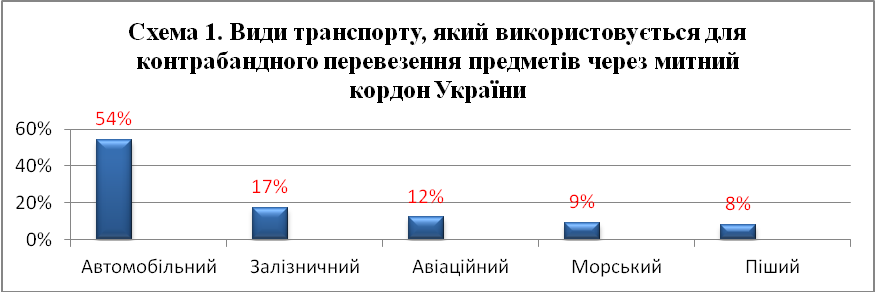 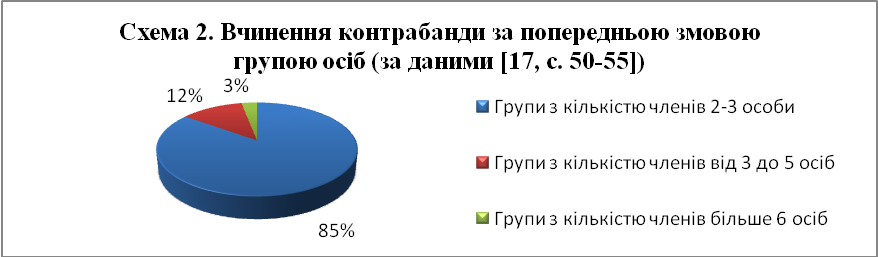 